                                                                ПОСТАНОВЛЕНИЕ                                       Главы муниципального образования«Натырбовское сельское поселение»«17» февраля 2015 г.                                              № 5 .                                              с.Натырбово           О внесении изменений и дополнений в Постановление от 30.01.2015 № 2 «Об утверждении  Административного регламента администрации муниципального образования «Натырбовское сельское поселение» по осуществлению муниципального контроля за сохранностью автомобильных дорог местного значения в границах населенных пунктов муниципального образования «Натырбовское сельское поселение»»          В соответствии с  Федеральным законом  от 26.12.2008 г. №294-ФЗ «О защите прав  юридических лиц и  индивидуальных предпринимателей при осуществлении государственного контроля (надзора) и муниципального контроля»                                                                     П О С Т А Н О В Л Я Ю :Внести в Постановление от 30.01.2015 № 2 «Об утверждении  Административного регламента                 администрации муниципального образования «Натырбовское сельское поселение» по                осуществлению муниципального контроля за сохранностью автомобильных дорог местного                  значения в границах населенных пунктов муниципального образования «Натырбовское сельское               поселение»»  следующие изменения и дополнения:1.1. В приложении №1 к Постановлению, в Административном регламенте,  часть 1 дополнить пунктами 1.13. и 1.14. :« 1.13.  При проведении проверки муниципальные инспекторы не вправе:   а) проверять выполнение обязательных требований и требований, установленных муниципальными    правовыми актами, если такие требования не относятся к полномочиям органа муниципального    контроля, от имени которых действуют эти должностные лица;   б) осуществлять плановую или внеплановую выездную проверку в случае отсутствия при ее    проведении руководителя, иного должностного лица или уполномоченного представителя    юридического лица, индивидуального предпринимателя, его уполномоченного представителя, за    исключением случая проведения такой проверки по основанию, предусмотренному подпунктом "б"    пункта 2 части 2 статьи 10 Федерального закона от 26 декабря 2008 г. N 294-Ф3 “О защите    прав юридических лиц и индивидуальных предпринимателей при осуществлении   государственного контроля (надзора) и муниципального контроля”; в) требовать представления документов, информации, образцов продукции, проб обследования    объектов окружающей среды и объектов производственной среды, если они не являются объектами    проверки или не относятся к предмету проверки, а также изымать оригиналы таких документов; г) отбирать образцы продукции, пробы обследования объектов окружающей среды и объектов   производственной среды для проведения их исследований, испытаний, измерений без оформления  протоколов об отборе указанных образцов, проб по установленной форме и в количестве,  превышающем нормы, установленные национальными стандартами, правилами отбора образцов,  проб и методами их исследований, испытаний, измерений, техническими регламентами или  действующими до дня их вступления в силу иными нормативными техническими документами и  правилами и методами исследований, испытаний, измерений; д) распространять информацию, полученную в результате проведения проверки и составляющую   государственную, коммерческую, служебную, иную охраняемую законом тайну, за исключением   случаев, предусмотренных законодательством Российской Федерации; е) превышать установленные сроки проведения проверки; ж) осуществлять выдачу юридическим лицам, индивидуальным предпринимателям предписаний или  предложений о проведении за их счет мероприятий по контролю.». «1.14. При проведении документарной проверки орган муниципального контроля не вправе    требовать у юридического лица, индивидуального предпринимателя сведения и документы, не   относящиеся к предмету документарной проверки, а также сведения и документы, которые могут   быть получены этим органом от иных органов государственного контроля (надзора), органов   муниципального контроля.            2.Настоящее Постановление  обнародовать на информационном стенде в администрации                      поселения  и разместить  на  официальном сайте администрации в сети Интернет  по     адресу:              //adm-natyrbovo.ru//            3.Настоящее Постановление вступает в силу со дня его обнародования.Глава муниципального образования«Натырбовское сельское поселение»                                    Н.В.КасицынаУРЫСЫЕ ФЕДЕРАЦИЕАДЫГЭ РЕСПУБЛИКМУНИЦИПАЛЬНЭ  ГЪЭПСЫКIЭ ЗИIЭ «НАТЫРБЫЕ  КЪОДЖЭ ПСЭУПI»385434 с. Натырбово,ул. Советская № 52тел./факс 9-76-69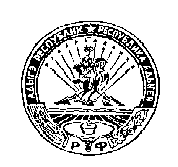 РОССИЙСКАЯ ФЕДЕРАЦИЯРЕСПУБЛИКА АДЫГЕЯМУНИЦИПАЛЬНОЕ ОБРАЗОВАНИЕ«НАТЫРБОВСКОЕ СЕЛЬСКОЕ ПОСЕЛЕНИЕ»385434 с. Натырбово, ул. Советская № 52тел./факс 9-76-69